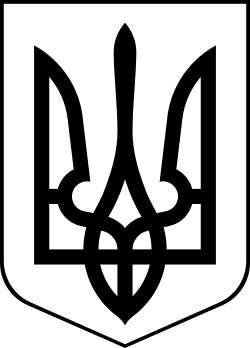 УкраїнаМЕНСЬКА МІСЬКА РАДАЧернігівська область(друга сесія восьмого скликання) РІШЕННЯ23 грудня 2020 року	№78Про надання дозволу на розробку проєкту землеустрою щодо відведення земельної ділянки по наданню в оренду гр. Андрусь Н.В. на території Менської територіальної громадиРозглянувши звернення гр. Андрусь Ніни Василівни щодо надання дозволу на виготовлення проєкту землеустрою щодо відведення земельної ділянки в оренду, орієнтовною площею 0,30 га для іншого сільськогосподарського призначення (Код КВЦПЗ 01.13), на території Менської міської територіальної громади, в межах населеного пункту с. Феськівка, вулиця Яблунева, 71а, подані документи, керуючись ст.12, 93,116, 134 Земельного кодексу України зі змінами та доповненнями, Законом України «Про землеустрій», Законом України «Про оренду землі», ст. 26 Закону України «Про місцеве самоврядування в Україні», Менська міська рада ВИРІШИЛА:Надати дозвіл на розробку проєкту землеустрою щодо відведення земельної ділянки в оренду гр. Андрусь Ніні Василівні, орієнтовною площею 0,30 га для іншого сільськогосподарського призначення (Код КВЦПЗ 01.13), на території Менської територіальної громади, в межах населеного пункту с. Феськівка, вулиця Яблунева, 71а, у зв’язку з набуттям права власності на об’єкт нерухомого майна: приміщення, сарай (відповідно до Витягу з Державного реєстру речових прав на нерухоме майно про реєстрацію права власності: номер запису про право власності: 39177606).Громадянці Андрусь Н.В. проєкт землеустрою щодо відведення земельної ділянки замовити та подати на затвердження  в установленому законом порядку.Контроль за виконанням рішення покласти на постійну комісію з питань містобудування, будівництва, земельних відносин та охорони природи, згідно до регламенту роботи Менської міської ради.Міський голова	Г.А. Примаков